Publicado en Madrid el 26/01/2024 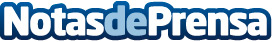 La técnica de usar el tónico dos veces para una piel de vértigo según marcas como Medik8 o Perricone MDDe pensar muchos que es prescindible a que las expertas aboguen por él, tanto así que proponen utilizarlo hasta dos vecesDatos de contacto:Patricia AlonsoPure Skincare93 697 1730Nota de prensa publicada en: https://www.notasdeprensa.es/la-tecnica-de-usar-el-tonico-dos-veces-para_1 Categorias: Madrid Consumo Belleza Bienestar http://www.notasdeprensa.es